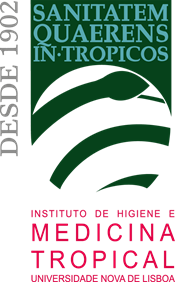 ELEIÇÕESPARA O CONSELHO DO INSTITUTO DE HIGIENE E MEDICINA TROPICALLISTA DE ELEGIVEIS1.ª VOTAÇÃO – É ELEITO O PROFESSOR CATEDRÁTICO OU INVESTIGADOR COORDENADOR QUE OBTIVER O MAIOR NÚMERO DE VOTOS EXPRESSOS2.ª VOTAÇÃO – SÃO ELEITOS OS 8 PROFESSORES OU INVESTIGADORES QUE OBTIVEREM O MAIOR NÚMERO DE VOTOS EXPRESSOS, DA LISTA SEGUINTE:Henrique Manuel Condinho da SilveiraLenea Maria da Graça CampinoMaria do Rosário Fraga Oliveira MartinsMiguel Viveiros BettencourtPaulo de Lyz Girou Martins FerrinhoAida Maria da Conceição Esteves SimõesAna Barroso AbecassisAna Maria Buttle Mendonça Mourão Possidónio ArmadaAna Isabel Amaro Gonçalves DomingosAna Paula Martins dos Reis Arez António Paulo Gouveia de AlmeidaCarla Alexandra Gama Carrilho da Costa SousaCarlos Manuel Mendes NovoCelso Vladimiro Ferreira de Abreu CunhaCláudia Istrate Fernando Manuel Henriques CardosoFilomena da Luz Martins PereiraGabriela Maria Santos Gomes Olivença Simões Henrique Manuel Condinho da SilveiraInês Santos Estevinho Fronteira Isabel Larguinho MauricioIsabel Maria dos Santos Leitão CoutoJoão Mário Brás da PiedadeJoão Pedro Soares Silva PintoJorge Beirão de Almeida SeixasJosé Maria MarcelinoLenea Maria da Graça CampinoLuís Miguel Velez Lapão Luzia Augusta Pires GonçalvesMaria Cláudia Gomes dos Santos Rodrigues da ConceiçãoMaria da Luz Marques MartinsMaria de Fátima Carvalho NogueiraMaria do Rosário Fraga Oliveira MartinsMaria Luísa Jorge VieiraMaria Manuela Palmeiro CaladoMaria Odete Alves Marques Carolino AfonsoMaria Teresa Lourenço Marques NovoMarcelo de Sousa da SilvaMiguel Viveiros BettencourtOlga Maria Guerreiro de MatosPaulo de Lyz Girou Martins FerrinhoPhilip Jan HavikRicardo Manuel Soares ParreiraRita Maria Rodrigues Teixeira de CastroRosa Maria Figueiredo TeodósioSilvana Maria Duarte Belo Sónia Chavarria Alves Ferreira Centeno Lima Sónia Maria Ferreira Dias